 УтверждаюЗаведующая МБДОУ детский сад №10______________________Г.П. ТезиковаПриказ №_____ от «____» ___________ 2015 г.Проектна тему: «Организация работы с молодыми специалистами в детском образовательном учреждении»Выполнила:Ст. воспитательМитякова Елена Вячеславовнаг. Тверь, 2015 г. СОДЕРЖАНИЕВведение-Актуальность проекта-Цель и задачи проекта- Вид проекта-Формы реализации проекта-Ожидаемые  результаты                                                                                           	Основная часть- Анализ внешней среды- Анализ внутренней среды- План реализация проекта- Ресурсное обеспечение проекта                                                             - Мониторинг реализации проекта                                                                ЗаключениеСписок литературы ПриложениеВведениеАктуальность проекта В современных условиях реформирования системы образования особое значение приобретает тот факт, что молодые и начинающие педагоги должны в максимально короткие сроки адаптироваться в новых для них условиях практической деятельности. Молодые специалисты, поступающие в дошкольные учреждения, часто испытывают потребность в общении, более глубоком знании психологии дошкольников, методик дошкольного воспитания, освоению ими новых педагогических технологий. Если вовремя не помочь и не подержать педагогов в такой ситуации, а просто “отпустить в свободное плавание”, то после первых недель душевного подъёма и эйфории неминуемо начнутся конфликты: у них могут появиться сомнения в собственной состоятельности как в профессиональной, так и в личностной. Особенностью труда начинающих педагогов является то, что они с первого дня работы имеют те же самые обязанности и несут ту же ответственность, что и воспитатели с многолетним стажем, а родители и коллеги по работе ожидают от них столь же безупречного профессионализма.В связи с увеличением количества молодых и начинающих педагогов в МБДОУ детский сад №10 возникла необходимость нового подхода к построению методической работы в учреждении для обеспечения их скорейшей адаптации и профессионального роста. 

 Целью проекта является: Создание условий для работы и профессионального роста молодых и начинающих специалистов, способствующих снижению проблем адаптации и успешному их вхождению в профессиональную деятельность. Для реализации поставленной цели были определены следующие задачи:Обеспечить наиболее лёгкую адаптацию молодых и начинающих специалистов в коллективе, в процессе адаптации поддержать педагогов эмоционально, укрепить веру в себя. Использовать эффективные формы повышения профессиональной компетентности и профессионального мастерства молодых и начинающих специалистов, обеспечить информационное пространство для самостоятельного овладения профессиональными знаниями. Сформировать профессиональные умения, накопление опыта, поиска лучших методов и приемов работы с детьми. Совместно планировать работу с молодыми и начинающими педагогамиПо продолжительности выполнения этот проект среднесрочный (с 01.09.15 г. по 31.05.16 г.)ФОРМЫ РЕАЛИЗАЦИИ ПРОЕКТАДанный проект содержит комплекс мероприятий, направленных на повышение профессиональных знаний и умений участников проекта:Внешние: курсы ПК, ПДС на базе ДОУ города Твери, консультации в ЦРО, конкурсы Внутренние: традиционные формы (беседы, консультации, семинары, посещение и обсуждение занятий, индивидуальное наставничество, создание методического объединения воспитателей на базе детского сада, самообразование, мастер-классы, разные формы организации педагогических советов); нетрадиционные или модернизированные формы (психологические тренинги, творческие лаборатории, деловые игры, конкурсы, круглые столы совместно с родителями, "мозговые штурмы", разработка и презентация моделей занятий с детьми).ОЖИДАЕМЫЕ РЕЗУЛЬТАТЫОбеспечена наиболее лёгкая адаптация молодых и начинающих специалистов в коллективе. Имеется план работы с молодыми и начинающими педагогами.Созданы педагогические условия, обеспечивающие развитие профессиональной компетентности педагогов дошкольного образовательного учреждения в работе с детьми дошкольного возраста. Сформированы профессиональные умения, накоплен опыт работы с детьми дошкольного возраста. Основная частьАНАЛИЗ ВНЕШНЕЙ СРЕДЫАНАЛИЗ ВНУТРЕННЕЙ СРЕДЫПЛАН РЕАЛИЗАЦИИ ПРОЕКТА  1 этап – подготовительный: предварительная работа с молодыми и начинающими педагогами, постановка цели и задач, определение направлений работы, разработка планов. (сентябрь-октябрь 2015 г.)  2 этап –практический: решение поставленных задач проекта.  (сентябрь 2015 – май 2016 г.)  3 этап – заключительный: анализ результатов реализации проекта, планирование дальнейшей работы по повышению профессионального уровня педагогов.  (май 2016 г.)Подготовительный этапПрактический этапЗаключительный этапРЕСУРСНОЕ ОБЕСПЕЧЕНИЕ ПРОЕКТАКадровый потенциал:Старший воспитатель Педагоги - наставникиМолодые и начинающие специалисты Материально-техническая база:Предметно – пространственная среда в групповых помещениях отвечает современным требованиям. Методическое обеспечение:нормативно-правовая литература,теоретическая и методическая литература,периодическая печать,материалы по передовому педагогическому опыту. Информационное обслуживание проекта:-Интернет-сайты (странички воспитателей в социальной сети)-Выпуск фотоотчетов. Финансовое обеспечение:Использование внебюджетных средств на: - канцелярские товары, - методическую литературу, - периодическую печать, - вебинары, - публикации и т.д.ВОЗМОЖНЫЕ РИСКИНедостаточная результативность работы по развитию профессионального мастерства педагогов:не происходит ожидаемого роста профессионального мастерства, рационального использования внутреннего потенциала; недостаточно развиваются различные профессиональные умения (рефлексивные, аналитические, целеполагания, проектировочные, организационно-деятельностные, коммуникативные, контрольно-оценочные); слабо формируются умения, необходимые для инновационной, исследовательской, экспериментальной деятельности; отсутствуют навыки психологического самоанализа собственной педагогической деятельности. МОНИТОРИНГ РЕАЛИЗАЦИИ ПРОЕКТАПроведённый анализ качественного состава педагогических кадров нашего ДОУ по образовательному статусу выявил, что из 25 педагогов: - 4,0 % составляют молодые специалисты - 16,0 % - начинающие педагоги, не имеющие дошкольного образования - 4,0 % - учатся в высшем учебном заведении (см. рисунок 1.)Анализ качественного состава пед кадров по образовательному статусу, %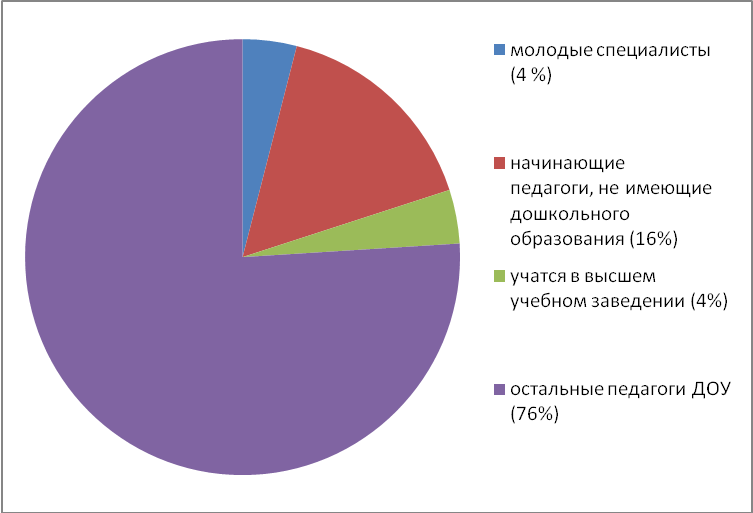 Рисунок 1.Квалификационный уровень аттестованных педагогов на начальном этапе составил 48% (рис.2).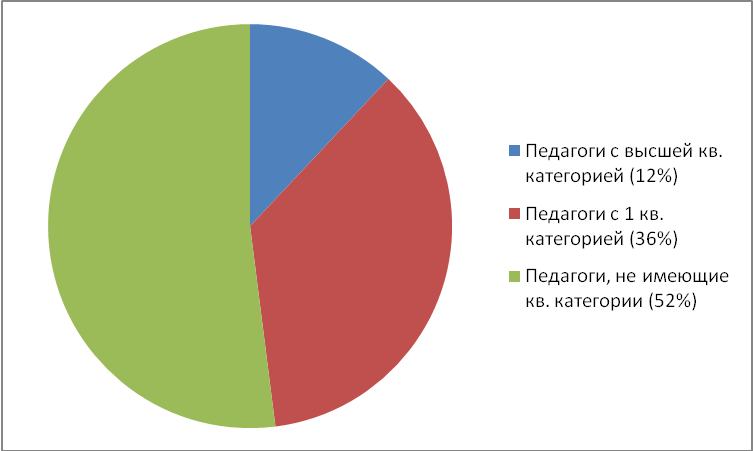 Рис. 2Курсы повышения квалификации в ТОИУУ прошли 80% педагогов от общего состава, переподготовку на дошкольное образование ни один педагог не прошел (рис. 3).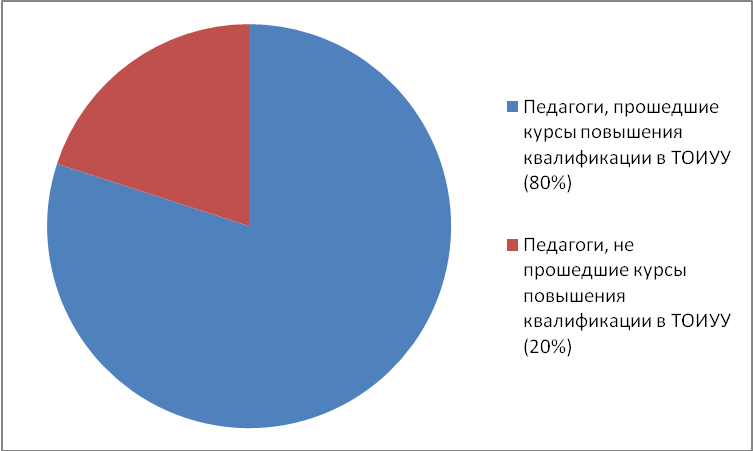 (рис. 3)Анализ профессиональной компетентности и результативности деятельности каждого педагога на подготовительном этапе по «Оценочным картам профессиональной компетентности и результативности деятельности педагога ДОУ» показал: 15% педагогов обладают достаточно высоким творческим потенциалом, 50%- имеют творческий потенциал выше среднего (рис. 4).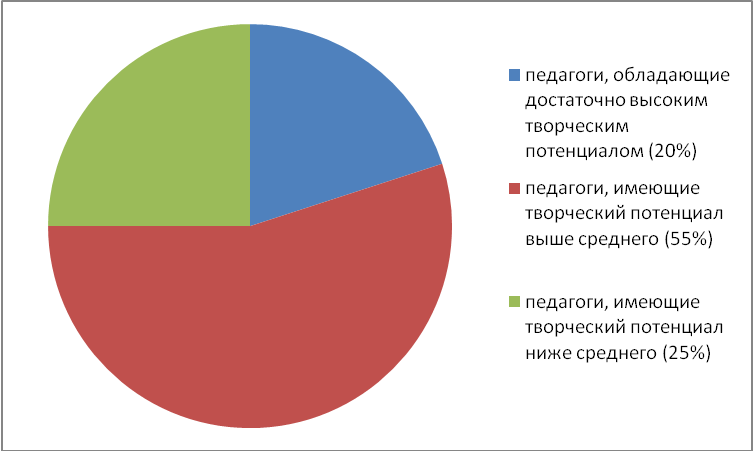 Рис. 4Оказалось, что большинство сотрудников получают положительные стимулы к труду от детей. Им доставляют радость их успехи, личностное развитие. Часть педагогов обозначили источником радости встречи с коллегами, два - значимость общих успехов. Источником отрицательных эмоций для многих оказались взрослые – это проверяющие, коллега по работе, родители воспитанников.Были выявлены проблемы: не умение педагога осознать или определить свои творческие возможности и найти применение им в работе с детьми; творческое раскрытие педагога, и в нахождение применения его творческого потенциала в общей работе всего детского сада; нехватка знаний и умений педагога методически грамотно обобщить опыт по изучаемой проблеме.Педагоги испытывают затруднения в реализации федеральных государственных стандартов к структуре основной общеобразовательной программы дошкольного образования: нет глубинного понимания педагогами положений, заложенных в федеральных стандартах; педагоги не готовы к изменениям, проявляют «протест» или занимают пассивную позицию; испытывают трудности в проектировании образовательного процесса и многое другое.Анализ существующих подходов к определению профессиональной компетентности педагога дошкольного образования  в трудах А.М. Бородич, Р.С. Буре, А.И. Васильева, Е.А. Гребенщикова, М.И. Лисина, В.С. Мухина, Е.А. Панько, В.А. Петровский, Л.В. Поздняк, Л.Г. Семушина, В. И. Ядэшко позволил выделить качества, которыми должен обладать современный педагог:стремление к личностному развитию и креативности; мотивация и готовность к инновациям; понимание современных приоритетов дошкольного образования; способность и потребность в рефлексии. В связи с этим было решено повысить уровень профессиональной компетентности молодых и начинающих педагогов нашего ДОУ не только своевременным направлением на курсы повышения квалификации, но и другими формами и средствами: необходимостью перестроить систему методической работы в ДОУ. Заключение «Повысить квалификацию – это, 
значит, приобрести новое состояние, 
степень годности к какому-либо виду труда, 
стать достойным, деятельным, молодым, успешным». 
В.И. Даль, С.И. ОжеговСписок используемой литературыЗимняя И.А. Ключевые компетентности как результативно-целевая основа компетентностного подхода в образовании. – М., 2004Лампман В. Е. Лаборатория педагогического мастерства: мастер-классы, проекты, семинар-практикум. Издательство: Учитель, 2013Микляева Н.В., Микляева Ю.В. Диагностика и развитие профессионального мастерства педагогов в ДОУ., М.: Айрис дидактика, 2008., с. 45Микляева Н.В., Тесты для оценки профессиональной подготовленности педагогов ДОУ., М.: Айрис дидактика, 2007., с. 50Пашкевич Т. Д. Проектирование эффективного взаимодействия педагогов с детьми: рекомендации, диагностические материалы, задания и упражнения. Издательство: Учитель, 2013 Тимофеева, Бережнова. Повышение профессиональной компетентности педагога ДОУ. Выпуск 1. Учебно-методическое пособие Терпигорьева С. В. Практические семинары для педагогов. Вып. 2 Издательство: Учитель, 2011 ПРИЛОЖЕНИЕПриложение 1АНКЕТА МОЛОДОГО СПЕЦИАЛИСТАУВАЖАЕМЫЙ МОЛОДОЙ СПЕЦИАЛИСТ!Ответьте на вопросы нашего анкеты для того, чтобы мы могли вас лучше узнать и найти пути дальнейшего вашего становления как педагога.Почему Вы выбрали профессию воспитателя? _____________________________________________________________Как Вы оцениваете свою профессиональную подготовку? _____________________________________________________________С какими трудностями столкнулись в работе? В какой помощи нуждаетесь? _____________________________________________________________Как Вы оцениваете свои взаимоотношения с педагогическим коллективом? _____________________________________________________________Каковы ваши профессиональные планы на будущее? _____________________________________________________________Что вас привлекает в работе коллектива: новизна деятельности; условия работы; возможность экспериментировать; пример и влияние коллег и руководителя; организация труда; доверие; возможность профессионального роста.7. Что вам хотелось бы изменить? _____________________________________________________________СПАСИБО ЗА СОТРУДНИЧЕСТВО!Приложение 2Анкета изучения затруднений педагога ДОУ в организации современного качественного образования(самодиагностика педагога дошкольного учреждения)Приложение 3Анкета Творческий потенциал педагогаТворческий потенциал сотрудников важен для детей, родителей и коллег, приобщать детей к радости творчества должны, разумеется, взрослые. Насколько успешным будет это приобщение, зависит от творческого потенциала наставника.Подсчёт очков49 и более очков. У этого сотрудника значительный творческий потенциал и возможности. такого сотрудник способен творчески вести занятие, организовывать праздники, представления, сочинять с детьми сказки и т.д. Можно попросить его участие в разработке новых форм обучения детей, организации праздника для детей и родителей.от 24 до 48 очков. Педагоги обладают вполне нормальным творческим потенциалом, но относятся скорее к исполнителям, чем к генераторам идей. Надо поощрять участие сотрудников в любых творческих мероприятиях, распределять роли таким образом, чтобы каждый мог как можно лучше проявить себя. Такие сотрудники могут успешно претворять в жизнь чужие проекты и идеи.23 и мене очков. Такие сотрудники, возможно, обладают нормальным творческим потенциалом, но не уверены в своих способностях, боятся проявить их, чтобы не показаться хуже других. Развивать творческие способности сотрудников помогают тренинги.Вопросы:1 Считаете ли Вы, что окружающий мир может быть улучшён:ф) да       б) нет, он и так достаточно хорош     в) да, но только кое в чём2 Вы сами можете участвовать в значительных изменениях окружающей Вас средыа) да, в большинстве случаев   б) нет    в) да, в некоторых случаях3 Верно ли, что некоторые из Ваших идей довольно прогрессивны в сфе ре Вашей деятельности и могут принести Вам успех:а) да   б) да, при благоприятных обстоятельствах    в) в некоторой степени4 Считаете ли Вы, что в дальнейшем будете играть столь важную роль и сможете принципиально что-то изменить:а) да, наверняка   б) маловероятно    в) возможно5 Когда Вы решаете предпринять какое-то действие, уверены ли Вы, что осуществите своё начинание:а)да   б)часто сомневаюсь    в)нет6 Испытываете ли Вы желание заняться делом, которое абсолютно не знаете:а)да, неизвестность привлекает б)неизвестность не интересует в)всё зависит от характера этого дела7 Вам приходиться заниматься незнакомым делом. испытываете ли Выжелание добиться в нём совершенства:а)да    б)удовлетворитесь тем, чего добились      в)да, если Вам этонравится8 Если незнакомое дело Вам нравится , хотите ли Вы знать о нёе всё:а)да	б)нет, хотите научиться только основномув)нет, только хотите удовлетворить своё любопытство9 Когда Вы терпите неудачу, то:а)какое - то время упорствуете   б)махнёте рукой на эту затеюв)продолжаете делать своё10 По – вашему мнению, профессию надо выбирать, исходя:а)из своих возможностей, дальнейших перспектив для себяб)из стабильности, значимости , потребности в ней в)преимуществ, которые она обеспечит11 Путешествуя, могли бы Вы легко ориентироваться на маршруте, по ко-торому уже прошли:а)да     б)нет	в)да, но только там, где местность вампонравилась12 Сразу после беседы, сможете ли вспомнить всё. что говорилось:а)да. без труда б)чаще вспомнить не можете  в)запоминаете только то, чтоВас интересует13 Когда Вы слышите слово на незнакомом Вам языке, то можете ли по-вторить его без ошибки:а)да, без затруднений   б)да, если это слово легко запомнить    в)да, ноне совсем правильно14 В свободное время Вы предпочтете:а)уединиться     б)находиться в компании      в)Вам это безраз-лично15 Вы занимаетесь каким – либо делом и решаете прекратить это занятие, когда:а)дело закончено и кажется Вам отлично выполнено б)Вы более или менее довольны в)Вам ещё не удалось всё сделать16 Когда Вы одна, то:а)любите мечтать о каких-то абстрактных вещах б)пытаетесь найти себе конкретное занятиев)любите помечтать о вещах, которые связаны с Вашей работой17 Когда какая –то идея захватывает Вас, то Вы станете думать о ней:а)независимо от того , где и с кем находитесь б)можете делать это только в уединении в)только там, где не слишком шумно18 Когда Вы отстаиваете какую - то идею:а)можете отказаться от неё, если выслушаете убедительные аргументы б) останетесь при своем мнениив) измените своё мнение, если сопротивление окажется слишком сильнымПриложение 4План работы наставников МБДОУ д/с №10 на 2015-2016 уч. год
Приложение 5План работы методического объединения воспитателей МБДОУ д/с №10 на 2015-2016 учебный годБлагоприятные факторыНеблагоприятные факторыПолитическиеПолитическиеПодкрепленная законодательная база:Закон «Об образовании» РФ №273 от 29.12.12 г.;Приказ Минобрнауки России от 17.10.2013 N 1155 "Об утверждении федерального государственного образовательного стандарта дошкольного образования"Приказ Mинздравсоцразвития России  от 26 августа 2010 г. N 761н  "Об утверждении Единого квалификационного справочника должностей руководителей, специалистов и служащих, раздел "Квалификационные характеристики должностей работников образования""Профессиональный стандарт педагогаПостановление от 15 мая 2013 года N 26 Об утверждении СанПиН 2.4.1.3049-13Приказ Министерства образования и науки РФ от 7 апреля 2014 г. N 276 "Об утверждении Порядка проведения аттестации педагогических работников организаций, осуществляющих образовательную деятельность"  и др.Сложности переходного периода в системе образования на современном этапеЭкономическиеЭкономическиеЕжемесячные стимулирующие выплаты в ДОУ по результатам профессиональной деятельности педагоговНедостаточное техническое и материальное обеспечение педагогического процесса в ДОУСоциальныеСоциальныеРодители и коллеги по работе ожидают от молодых и начинающих педагогов столь же безупречного профессионализмаСильные стороныСлабые стороныПрограммно – методическое обеспечениеПрограммно – методическое обеспечениеНаличие значительного опыта и положительных результатов в работе у педагогов-наставников с большим трудовым стажем в ДОУИспользование инновационных подходов к организации методической работы в ДОУ Возможность  получения квалифицированной помощи от Центра развития образованияИспользование интернет ресурсовРаспространение опыта пед. работы через различные формы (конкурсы, научно-практические конференции и т.д.) на муниципальном, региональном и федеральном уровнях.1. Значительное количество молодых и начинающих специалистов в коллективе.2. Низкий уровень мотивации пед. коллектива ДОУ.3. Нежелание педагогов заниматься самообразованием.4. В связи с большим количеством инноваций в области дошкольного образования может сработать принцип «взять много, но ни одного до конца»5. Нежелание педагогов в повышении проф. компетентности приведёт к увольнениям. Приходу новых молодых специалистовМатериально – техническая базаМатериально – техническая база - Предметно – пространственная в группах среда отвечает современным требованиямЗАДАЧИМЕРОПРИЯТИЯСРОКИДиагностика изучения методических потребностей педагоговСобеседование с молодыми и начинающими  специалистами ДОУ для определения направлений работы (анализ профессиональной компетентности)Сентябрь-октябрь 2015 г.Диагностика изучения методических потребностей педагоговАнкетирование с целью изучения затруднений педагога ДОУ в организации современного качественного образованияСентябрь-октябрь 2015 г.Диагностика изучения методических потребностей педагоговАнкетирование с целью изучения творческого потенциала педагоговСентябрь-октябрь 2015 г.Поиск нового подхода к построению методической работы в учрежденииАнализ базы данных о педагогических работниках ДОУСентябрь-октябрь 2015 г.Поиск нового подхода к построению методической работы в учрежденииФормирование  банка  информации  (нормативно-правовой, научно-методической, методической и др.).Сентябрь-октябрь 2015 г.Поиск нового подхода к построению методической работы в учрежденииИзучение и анализ состояния и результатов собственной деятельности (методической работы), определение направлений ее совершенствования:- Определение педагога-наставника  для молодых педагогов, имеющих проблемы в практической педагогической деятельности.Разработка и утверждение плана работы педагогов-наставников на 2015-2016 уч. год- Создание методического объединения для воспитателей на базе МБДОУ детский сад №10.Разработка и утверждение плана работы МО воспитателей на базе МБДОУ детский сад №10 на 2015-2016 уч. годСентябрь-октябрь 2015 г.Осуществление связи с другими учреждениямиПодача заявок в Центр развития образования: на повышение квалификации педагогов в ТОИУУ и аттестации в 2016 г.; на участие педагогов в постоянно действующих семинарах на базе МДОУ г. Твери в 2015-2016 уч. году. Сентябрь-октябрь 2015 г.ЗАДАЧИМЕРОПРИЯТИЯСРОКИОбеспечение наиболее лёгкой адаптации, повышение уровня профессиональной компетенции молодых и начинающих педагогов и другие задачи проектаС помощью наглядной информации создание мотивации педагогов к участию в деятельности ДОУВ течение годаОбеспечение наиболее лёгкой адаптации, повышение уровня профессиональной компетенции молодых и начинающих педагогов и другие задачи проектаПомощь в адаптации к новым условиям педагогической деятельности, организация системы наставничества в МБДОУ д/с №10В течение года согласно плану наставничестваОбеспечение наиболее лёгкой адаптации, повышение уровня профессиональной компетенции молодых и начинающих педагогов и другие задачи проектаСбор информации о результатах воспитательно-образовательной работы молодых педагогов ДОУ (посещение занятий, режимных моментов)В течение годаОбеспечение наиболее лёгкой адаптации, повышение уровня профессиональной компетенции молодых и начинающих педагогов и другие задачи проектаОрганизация консультационной работы для педагогов ДОУ (индивидуальное, групповое консультирование) по вопросам:-самообразования,- обучения и воспитания детей,- взаимодействия с узкими специалистами, - перспективного и текущего планирования,- стимулирование деятельности педагогов и др.В течение года и согласно годовому плануОбеспечение наиболее лёгкой адаптации, повышение уровня профессиональной компетенции молодых и начинающих педагогов и другие задачи проектаОрганизация и проведение мастер-классов, семинаров-практикумов, педсоветов и других форм работы с педагогамиВ течение года и согласно годовому плануОбеспечение наиболее лёгкой адаптации, повышение уровня профессиональной компетенции молодых и начинающих педагогов и другие задачи проектаПроведение методического объединения воспитателей на базе МБДОУ д/с №10 В течение года согласно плану МООбеспечение наиболее лёгкой адаптации, повышение уровня профессиональной компетенции молодых и начинающих педагогов и другие задачи проектаИзучение запросов, методическое сопровождение и оказание практической помощи: молодым специалистам, педагогическим работникам в период подготовки к аттестации, в межаттестационный периодВ течение годаОбеспечение наиболее лёгкой адаптации, повышение уровня профессиональной компетенции молодых и начинающих педагогов и другие задачи проектаС целью распространения личного опыта - проведение конкурсов, смотров, выставок, разработка проектов на уровне ДОУ. Организация участия молодых педагогов с представлением опыта работы на  муниципальном, региональном и федеральном уровнях.В течение года и согласно годовому плануОбеспечение наиболее лёгкой адаптации, повышение уровня профессиональной компетенции молодых и начинающих педагогов и другие задачи проектаВыступление на планерке с анализом представленного педагогического опыта после проведения конкурсов, смотров и т.д.В течение годаЗАДАЧИМЕРОПРИЯТИЯСРОКИОценка намеченных результатовИтоги  педагогического мониторинга по программе «От рождения до школы» за 2015-2016 уч. год (октябрь, май)Май 2016 г.Оценка намеченных результатовПовторное анкетирование молодых педагоговМай 2016 г.Оценка намеченных результатовПодведение итогов работы по системе наставничестваМай 2016 г.Оценка намеченных результатовВыступление с результатами по проекту на итоговом педагогическом советеМай 2016 г.Содержание вопросаОтветыОтветыОтветыСодержание вопросаНе  владеюВладею частичноВладею свободноЗнание анатомо-физиологических и психологических особенностей детей дошкольного возраста, необходимых для построения образовательного процесса в условиях ДОУВладение педагогической диагностикойОбеспечение практической направленности образовательного процесса (создание реальной возможности применения воспитанниками полученных знаний и умений)Умение планировать воспитательно-образовательный процессУмение обосновывать выбор тех или иных методов обучения, их оптимального сочетания и соотношенияИспользование методов, направленных на развитие воспитанниковЗнание и применение различных технологий в обучении, воспитании и развитии воспитанниковОказание дифференцированной помощи детям с разным уровнем подготовки и отношения к обучениюИспользование здоровье сберегающих технологийОбеспечение благоприятных условий в группе:-гигиенических -эстетическихОбеспечение действенного воспитательного влияния на детей своей личностьюУмение осуществлять анализ полученных на занятии результатов обучения, воспитания и развития воспитанниковУмение осуществлять активное взаимодействие сродителями воспитанников и социумом012345678ТемаРассматриваемые вопросыСрокиЗнакомство с молодым воспитателем. Изучение нормативно-правовой базы. Ведение документации.Изучение "Закона об образовании", документов Министерства образования, локальных актов ДОУ, Составление календарно-тематического планирования. Диагностика умений и навыков молодого специалиста. Заполнение информационной карточки листа  молодого педагогаСентябрьРазработка индивидуального плана профессионального становленияПедагогическое самообразование, участие в работе методического объединения.СентябрьЭмоциональная стрессоустойчивость молодого воспитателя. Функция общения на занятииДискуссия на тему: "Трудная ситуация на занятии и ваш выход из неё".  Анализ педагогических ситуаций. Анализ различных стилей педагогического общения (авторитарный, либерально-попустительский, демократический). Преимущества демократического стиля общения. Структура педагогических воздействий (организующее, оценивающее, дисциплинирующее).ОктябрьКак провести эффективно занятие. Секреты мастерстваПедагог – наставник делится опытом, речь идет об общих вопросах методики проведения уроков, наставник совместно с молодым педагогом готовят планы занятий, проговаривают каждый этап и элемент занятий, затем педагог проводит его в присутствии педагога - наставника, после занятий идёт детальная проработка достигнутого, реализованного, возникающих проблем, интересных решений, выстраивание линий поведения на будущееноябрьИмидж педагога.Материалы по вопросам педагогической этики, риторики, культуры и т.д.СентябрьПедагогическая ситуация.Совет "бывалого".ОктябрьКопилка интересных занятий. Разработка или описание интересных занятий силами самих молодых специалистов. В течение годаСамообразование воспитателя Выбор методической темы.  Предлагаю примерные темы по самообразованию, проводим анализ того, как спланировать работу над методической темой на годВ течение годаКак написать обобщение педагогического опыта Выбор методической темы, технология описания опытаАпрельАттестация. Требования к квалификацииИзучение нормативных документов по аттестации педагогических работников. 

Папка достижения педагогаНоябрь- декабрь 

  

Март- апрельМетодическая выставка достижений молодого воспитателя.Уровень профессионализма молодого воспитателя – систематизация наработок профессиональной деятельности.Конец учебного годаДиагностика воспитанниковМетодика проведения обследованияТемаРассматриваемые вопросыСрокиПрактикум для воспитателейКомплексное руководство сюжетно-ролевой игрой детей.Тематика сюжетно-ролевых игр в соответствие с комплексной программой и циклограммой образовательной деятельности ДОУ.Просмотр совместной деятельности с детьми младшего дошкольного возраста.НоябрьРеализация двигательного режима1. Презентация двигательного режима МБДОУ2. Физкультминутка – обязательная составляющая НОД. Примеры физкультминуток.3. Организация центра двигательной активности в группе (выступление воспитателей из опыта работы). Презентация центра.ФевральМетодика организации прогулки1. Просмотр «Особенности организации и содержание образовательной деятельности на прогулке»2. Анализ прогулки3. Планирование прогулокАпрель